Year 5 – Spring 2 – Living Things & Their Habitats 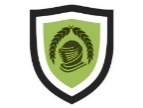 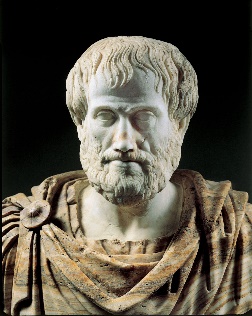 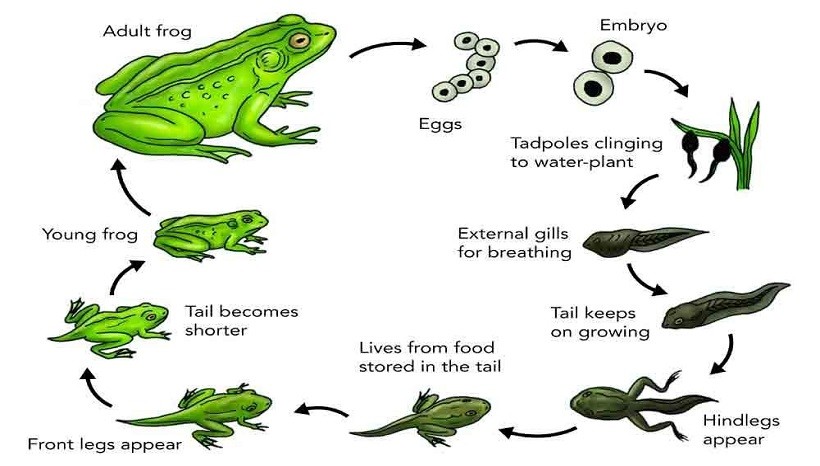 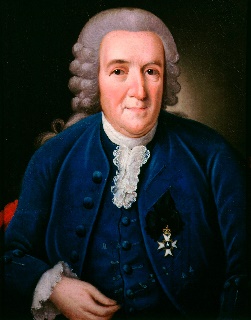 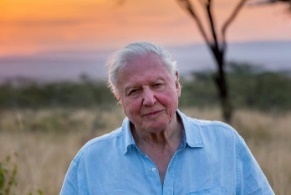 Key FactsMammals use sexual reproduction to produce their offspring. Aristotle was the first scientist to formally classify organisms. He was an Ancient Greek.Carl Linnaeus was a Swedish Scientist who formalised the modern system for classifying organisms.David Attenborough is a famous naturalist who studies animals in their habitats and observes their behaviour.Key VocabularyKey VocabularyKey VocabularyKey VocabularyAsexual ReproductionThis is reproduction without mating. In this form of reproduction, a single organism or cell makes a copy of itself. This is not possible in mammals.PollinationPollination is the process that allows plants to reproduce. In some cases, the wind and rain blows pollen between plants, which causes pollen to transfer to the female reproductive part of the plantSexual ReproductionThe Biological process by which new individual organisms – “offspring” – are produced from their parents.DispersalThe means by which a plant ensures its seeds are spread as far as possible from the parent plant.FertilisationThe action of fusing the male and female sex cells in order to develop an egg.StamenThe part of a flower that produces pollen and is made up of an anther and a filament.GerminationGermination is the process by which a plant grows from a seed.StigmaA stigma is a part of a flower that gets pollen from pollinators such as bees. The stigma is part of the female reproductive part of a flower.GestationThe length of a pregnancy.MetamorphosisThe process some animals go through to become adults. The change is dramatic and the baby stage looks very different from the adult stage.